				Greater Ouachita Port Commission MinutesDecember 8, 2021Meeting – Tower PlaceCommissioners Present: Ricky Guillot, Terri Odom, James Lee, Roland Charles, and Sue NicholsonCommissioners Absent: James Jones, Bobby ManningGuests: Paul Trichel and Josh HaysCall to OrderChairman Guillot called the meeting to order and gave the invocation. MinutesThe minutes for the November 3 meetings were read. Commissioner Nicholson made the motion to approve the minutes as presented. Commissioner Charles seconded. Motion passed.Financial ReportThe financial report as of December 8, 2021 was reviewed by Commissioner Odom. The balance in the accounts is as follows: GOA	$225,183.43	PPA		$139.45	EDA		$92.00FPC		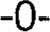 Commissioner Odom made the motion to approve. Commissioner Lee seconded the motion. Motion passed. Commissioner Odom reported that she had received the Engagement Letter with Jay Cuthbert for the 2021 audit. Commissioner Odom moved that we approve and authorize her to sign the Engagement Letter. Commissioner Lee seconded the motion, Motion passed.Construction ReportNo report at this time.Operations ReportPaul Trichel reported that he attended a meeting with members of  the Site Selectors Guild. They commented that having a container port in the community was an extremely valuable asset. Both He and Chairman Guillot made a presentation to the Guild members.Other BusinessAdjournmentThe next meeting is scheduled for January 12th at 12 noon. We will meet in person at Tower Place.___Sue Nicholson_________			_December 8, 2021Sue Nicholson						Date